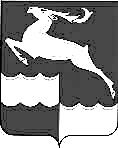 АДМИНИСТРАЦИЯ ЯРКИНСКОГО СЕЛЬСОВЕТАПОСТАНОВЛЕНИЕ05.11.2020				            № 22				с.ЯркиноО порядке разработки проекта решения Яркинского сельского Совета депутатов «О Бюджете муниципального образования Яркинский сельсовет на очередной финансовый год и плановый период»В соответствии с пунктом 2 статьи 169 Бюджетного кодекса Российской Федерации, пунктом 1 статьи 10 Положения «О бюджетном процессе в Яркинскомсельсовете», утвержденного решением Яркинского сельского Совета депутатов от 01.04.2020 № 06, в целях своевременной и качественной разработки проекта решения Яркинского сельского Совета депутатов «О Бюджете муниципального образования Яркинский сельсовет на очередной финансовый год и плановый период», на основании пункта 9 статьи 26 УставаЯркинского сельского Совета депутатов, ПОСТАНОВЛЯЮ:1. Утвердить Положение о порядке разработки проекта решения Яркинского сельского Совета депутатов  «О Бюджете муниципального образования Яркинский сельсовет на очередной финансовый год и плановый период», согласно приложению 1.2. Постановление вступает в силу со дня подписания и подлежит официальному опубликованию в газете «Яркинский вестник».Глава Яркинского сельсовета				И.Н.РукосуеваПриложение 1к постановлению Администрации Яркинскогосельсоветаот 05.11.2020 № 22ПОЛОЖЕНИЕО ПОРЯДКЕ РАЗРАБОТКИ ПРОЕКТА РЕШЕНИЯ ЯРКИНСКОГО СЕЛЬСКОГО СОВЕТА ДЕПУТАТОВ«О БЮДЖЕТЕ МУНИЦИПАЛЬНОГО ОБРАЗОВАНИЯ ЯРКИНСКИЙ СЕЛЬСОВЕТ НА ОЧЕРЕДНОЙ ФИНАНСОВЫЙ ГОД И ПЛАНОВЫЙ ПЕРИОД»1. Настоящее Положение о порядке разработки проекта решения Яркинского сельского Совета депутатов «О  бюджете муниципального образования Яркинский сельсоветна очередной финансовый год и плановый период» (далее – Положение) устанавливает порядок составления проекта решения Яркинского сельского Совета депутатов о бюджете на очередной финансовый год и плановый период, сроки представления необходимой информации администрацией Яркинского сельсовета.2. Проект решения Яркинского сельского Совета о бюджете на очередной финансовый год и плановый период (далее – проект бюджета) составляется в соответствии с Бюджетным кодексом Российской Федерации, Положением «О бюджетном процессе в Яркинском сельсовете», утвержденным решением Яркинского сельского Совета депутатов от 01.04.2020 № 06, направлениями бюджетной и налоговой политики, определяемыми в ежегодном послании Президента Российской Федерации Федеральному Собранию Российской Федерации, исходя из прогноза социально-экономического развития МО Яркинский сельсовет на очередной финансовый год и плановый период.3. Исходной базой для составления проекта бюджета поселения являются:а) Послание Президента Российской Федерации Федеральному Собранию Российской Федерации, определяющее бюджетную политику (требования к бюджетной политике) в Российской Федерации;б) основные направления бюджетной и налоговой политики МО Яркинский сельсовет на очередной финансовый год и плановый период;в) прогноз социально-экономического развития МО Яркинский сельсовет на очередной финансовый год и плановый период;г) отчет об исполнении бюджета поселения в отчетном финансовом году и основные показатели ожидаемого исполнения бюджета поселения в текущем финансовом году;д) законы Красноярского края (проекты законов Красноярского края);е) законы Красноярского края (проекты законов Красноярского края) о внесении изменений в законодательство Красноярского края;ж) нормативные правовые акты представительного органа муниципального образованияЯркинский сельсовет;з) муниципальные программы (проекты муниципальных программ, проекты изменений указанных программ)муниципального образованияЯркинский сельсовет;4. При составлении проекта бюджета поселения Глава поселения в установленные настоящим Положением сроки:а) одобряет основные направления бюджетной политики и налоговой политики муниципального образования Яркинский сельсоветна очередной финансовый год и плановый период, прогноз социально-экономического развития муниципального образования Яркинский сельсоветна очередной финансовый год и плановый период;б) одобряет основные характеристики проекта бюджета поселения;в) одобряет проект бюджета поселения для предоставления на рассмотрение Яркинскому сельскому Совету депутатов.5. При составлении проекта бюджета поселения АдминистрацияЯркинского сельсовета (далее –администрация) в установленные настоящим Положением сроки:а) организует составление проекта бюджета поселения;б) разрабатывает основные направления бюджетной и налоговойполитики на очередной финансовый год и плановый период;в) проводит сверку исходных данных;г) составляет проект бюджета поселения на очередной финансовый год и плановый период, в том числе определяет основные характеристики бюджета поселения, распределение бюджетных ассигнований по бюджетной классификации Российской Федерации;6. Разработка проекта бюджета поселения осуществляется в соответствии с графиком согласно приложению 2  к настоящему Положению.В случае если последний день срока предоставления материалов и документов приходится на нерабочий день, материалы и документы представляются в предшествующий ему рабочий день._____________________________Приложение 2к ПоложениюГРАФИКРАЗРАБОТКИ ПРОЕКТА РЕШЕНИЯ ЯРКИНСКОГО СЕЛЬСКОГО СОВЕТА ДЕПУТАТОВ «О БЮДЖЕТЕ МУНИЦИПАЛЬНОГО ОБРАЗОВАНИЯ ЯРКИНСКИЙ СЕЛЬСОВЕТ НА ОЧЕРЕДНОЙ ФИНАНСОВЫЙ ГОД И ПЛАНОВЫЙ ПЕРИОД»Принятые условные сокращения в настоящем приложении:1) ФУ – Финансовое управление Администрации Кежемского района;2) ОЭ Администрации Кежемского района - отдел экономики Администрации Кежемского района;  N п/пОтветственный исполнительМатериалы и документыСрок представленияКуда представляется123451.Сверка исходных данных:1.1Администрация Яркинского сельсоветаПлощадь территориимуниципального образованияпоселения по состоянию на 1 января отчетного года15.09ФУ1.2Администрация Яркинского сельсоветаПоказатели муниципального образованияпоселения на последнюю отчетную дату:а) протяженность автомобильных дорог общего пользования муниципального значения поселения;б) расстояние от поселения до районного центра15.09ФУ1.3.Администрация Яркинского сельсоветаПоказатели муниципального образованияпоселения по состоянию на 1 января отчетного финансового года:а) численность сельского населения;в) количество населенных пунктов, входящих в состав поселения.15.09ФУ2.Администрация Яркинскогосельсоветапредварительные лимиты потребления ГСМ МО21.09.ОЭ Администрации Кежемского района3.Администрация Яркинского сельсоветапредварительные лимиты потребления услуг связи МО 21.09.ОЭ Администрации Кежемского района4.Администрация Яркинского сельсоветапредварительные лимиты потребления дров топливных МО21.09.ОЭ Администрации Кежемского района5.Администрация Яркинского сельсоветаПодготавливают и направляют информацию в соответствии с Порядком и Методикой планирования бюджетных ассигнований муниципального образования Кежемский район на очередной финансовый год и плановый период, утвержденных приказом финансового управления от 18.07.2017 № 39-ос5.Администрация Яркинского сельсоветаЯркинский сельсовет03.10.ФУ6.Администрация Яркинского сельсоветаРазрабатывает параметры прогноза социально-экономического развития муниципального образования Яркинский сельсовет на очередной финансовый год и плановый период, прогноз социально-экономического развития муниципального образования Яркинский сельсовет на очередной финансовый год и плановый период 01.10.7.Администрация Яркинского сельсоветаРазрабатывает основные направления бюджетной и налоговой  политики19.10.8.Администрация Яркинского сельсоветаФормирует перечень муниципальных программ 22.10.9.Администрация Яркинского сельсоветапрогноз поступления доходов бюджета поселения, в том числе источников финансирования дефицита бюджета;до 28.10.10.ФУ Доводит до муниципального образования предельный объем дотации на очередной финансовый год и плановый период 03.11.Администрация Яркинского сельсовета11.Администрация ЯркинскогосельсоветаСоставляет проект бюджета поселения на очередной финансовый год и плановый период, в том числе:определяет основные характеристики бюджета поселения, распределение бюджетных ассигнований по бюджетной классификации Российской Федерации06.11.-13.11.12. Администрация Яркинского сельсоветаВыносит проект бюджета поселения на рассмотрение13.11.Глава поселения13.Администрация Яркинского сельсоветаВыносит проект бюджета поселения на рассмотрение14.11.Яркинский сельский Совет депутатов 